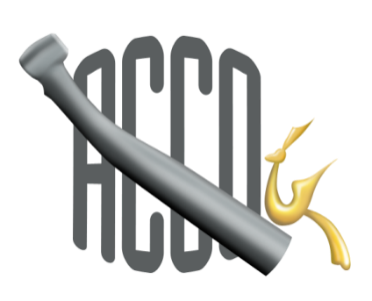 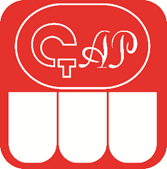 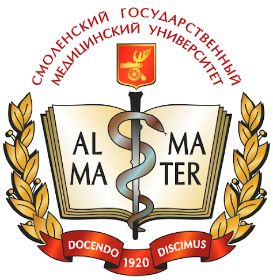 Ассоциация общественных объединений "Стоматологическая Ассоциация России"(СтАР)
Региональная общественная организация "Ассоциация стоматологов Смоленской области" ФГБОУ ВО «Смоленский государственный медицинский университет» Минздрава РоссииПРОГРАММА
Семинар  «Основные принципы и правила работы с элайнерами»11 ноября 2022г Смоленск, ул. Крупской,28, актовый зал ГУК ФГБОУ ВО «СГМУ» Минздрава РФЛектор:  Спесивцев Александр Вениаминович – врач-ортодонт стоматология Dental Studio г. Иваново, клинический директор Стар Смайл.Семинар ставит целью приобретение знаний, умений и навыков по диагностике и планированию работы с элайнерами. Полученные знания помогут специалистам стоматологического профиля применять элайнеры при наличии соответствующих показаний.  Специалисты будут знать базовые принципы и основные проблемы при  работе с элайнерами. Слушатели получат представление о вопросах юридической ответственности врача и фирмы-производителя элайнеров. Учебное мероприятие поможет сформировать понимание технических элементов элайнеров, виды активаторов, сепарация и необходимый инструментарий, особенности фоторегистрации и нюансы в снятии слепков. Полученные знания помогут специалистам всех стоматологических профилей при составлении комплексного плана лечения пациентов. Материал содержит разнообразные клинические примеры лечения пациентов с применением элайнеров. 9.00 – 10.00 Регистрация10.00 – 12.30	Лекция «Основные принципы и правила работы с элайнерами» - часть 1
Что такое элайнеры и зачем они нужны стоматологу. Ответственность сторон в рамках лечения элайнерами. Юридические аспекты исправления зубочелюстных аномалий с использованием элайнеров, разбор предлагаемого договора фирмы-производителя капп. Преимущества работы с элайнерами. Основные показания и противопоказания к использованию элайнеров - клинические примеры. Разбор технических элементов - виды активаторов, сепарация и инструменты необходимые для работы. Консультация пациента, особенности фоторегистрации, нюансы в снятии слепков. Регистрация пациента в личном кабинете. Особенности написания плана лечения. Разбор клинических случаев.12.30 – 12.40	Сессия «вопрос-ответ»12.40 -13.00 Перерыв13.00 – 15.00 Лекция «Основные принципы и правила работы с элайнерами» - часть 2
Работа с виртуальным сетапом - как смотреть и анализировать движения, как выстроить диалог с техником. Как самому поменять положение зубов в виртуальном сетапе. Фиксация активаторов - выбор материала. Рекомендации по смене элайнеров и дальнейшая стратегия лечения. Разбор базовых клинических случаев. Подготовка к протезированию элайнерами. Подробный разбор технологии, клинические примеры.15.00 – 15.10	Сессия «вопрос-ответ»